Специальный союз по Международной патентной классификации(Союз МПК)	Комитет экспертов Пятидесятая сессияЖенева, 8 и 9 февраля 2018 г.ПЕРЕСМОТРЕННЫЙ ПРОЕКТ ПОВЕСТКИ ДНЯподготовлен СекретариатомОткрытие сессииВыборы Председателя и двух заместителей Председателя Принятие повестки дня 
См. настоящий документ.Отчет о ходе выполнения программы пересмотра МПК 
См. проект CE 462.Отчет о выполнении программ пересмотра СПК и FI
Отчеты ЕПВ и ВПТЗ США о СПК и отчет ЯПВ о FIПоправки к Руководству по МПК и другим основным документам МПК
См. проекты CE 454 и CE 455.Обновление Экологического реестра МПК 
См. проект CE 509.Передача управления рабочими листами реклассификации от ЕПВ в ВОИС
См. проект CE 472.Отчет о функционировании ИТ-систем, касающихся МПКПрезентация Международного бюро  
			См. проекты CE 446, CE 447 и CE 457.Поправки к базовым файлам  
		См. проект CE 501.Обзор ИТ-систем, касающихся МПК 
См. проект CE 509.Закрытие сессии Сессия начнет работу в четверг, 8 февраля 2018 г., в 10 ч. 00 м. в штаб-квартире ВОИС по адресу:  34 chemin des Colombettes, Geneva.[Конец документа]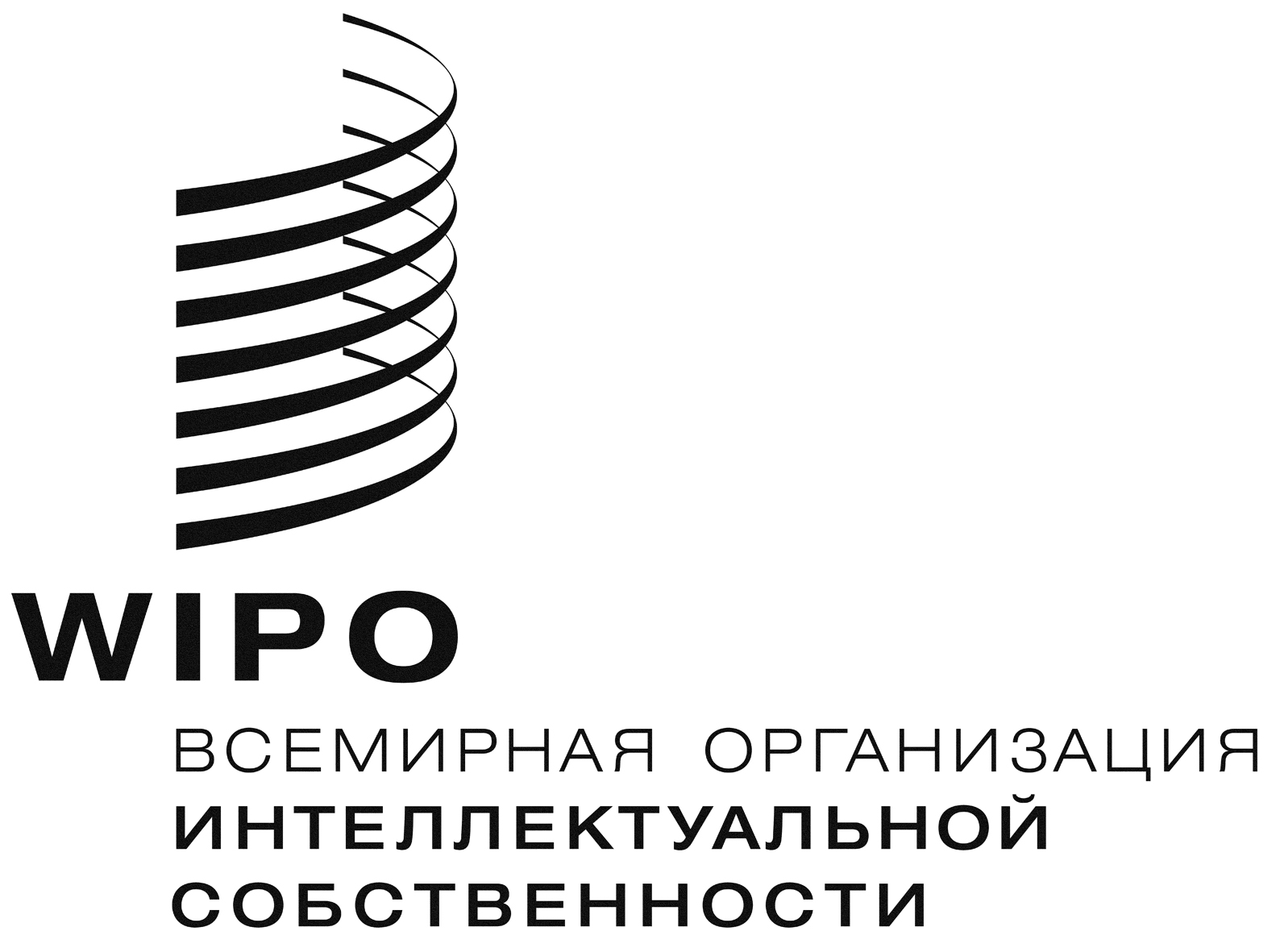 RIPC/CE/50/1 PROV.2IPC/CE/50/1 PROV.2IPC/CE/50/1 PROV.2оригинал:  английский  оригинал:  английский  оригинал:  английский  дата:  25 января 2018 г.  дата:  25 января 2018 г.  дата:  25 января 2018 г.  